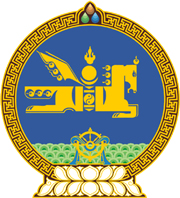 МОНГОЛ УЛСЫН ХУУЛЬ2019 оны 10 сарын 10 өдөр                                                                  Төрийн ордон, Улаанбаатар хотНЯГТЛАН БОДОХ БҮРТГЭЛИЙН ТУХАЙ ХУУЛЬДНЭМЭЛТ ОРУУЛАХ ТУХАЙ1 дүгээр зүйл.Нягтлан бодох бүртгэлийн тухай хуулийн 26 дугаар зүйлд доор дурдсан агуулгатай 26.1.7 дахь заалт нэмсүгэй:	“26.1.7.Мөнгө угаах болон терроризмыг санхүүжүүлэхтэй тэмцэх тухай хуулийн 4.1.9-д заасан этгээд уг хуульд заасан үүргээ хэрхэн биелүүлж байгаад хяналт тавих, хэрэгжилтийг хангуулах.”2 дугаар зүйл.Энэ хуулийг Үй олноор хөнөөх зэвсэг дэлгэрүүлэх болон терроризмтой тэмцэх тухай хууль /Шинэчилсэн найруулга/ хүчин төгөлдөр болсон өдрөөс эхлэн дагаж мөрдөнө.	МОНГОЛ УЛСЫН 	ИХ ХУРЛЫН ДАРГА 				Г.ЗАНДАНШАТАР 